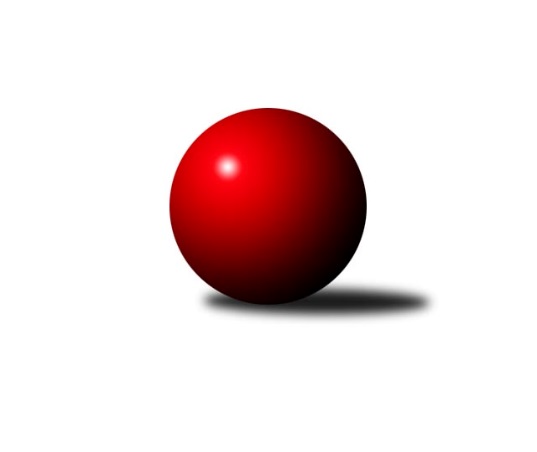 Č.16Ročník 2018/2019	5.3.2019Nejlepšího výkonu v tomto kole: 1683 dosáhlo družstvo: RSSK OSIR RaciborzMeziokresní přebor-Bruntál, Opava 2018/2019Výsledky 16. kolaSouhrnný přehled výsledků:KK Minerva Opava ˝C˝	- RSSK OSIR Raciborz	2:8	1589:1683		4.3.KS Moravský Beroun B	- TJ Sokol Chvalíkovice ˝B˝	2:8	1481:1590		4.3.TJ Opava ˝C˝	- TJ Horní Benešov ˝E˝	4:6	1496:1521		4.3.TJ Kovohutě Břidličná ˝C˝	- TJ Kovohutě Břidličná ˝B˝	0:10	1509:1659		5.3.Tabulka družstev:	1.	TJ Horní Benešov ˝E˝	14	11	0	3	94 : 46 	 	 1545	22	2.	RSSK OSIR Raciborz	13	10	0	3	93 : 37 	 	 1639	20	3.	TJ Jiskra Rýmařov ˝C˝	14	10	0	4	93 : 47 	 	 1614	20	4.	TJ Sokol Chvalíkovice ˝B˝	15	9	0	6	81 : 69 	 	 1552	18	5.	TJ Kovohutě Břidličná ˝B˝	14	8	0	6	79 : 61 	 	 1534	16	6.	TJ Kovohutě Břidličná ˝C˝	15	7	0	8	71 : 79 	 	 1567	14	7.	KS Moravský Beroun B	14	4	0	10	48 : 92 	 	 1457	8	8.	KK Minerva Opava ˝C˝	14	3	0	11	41 : 99 	 	 1415	6	9.	TJ Opava ˝C˝	13	1	0	12	30 : 100 	 	 1417	2Podrobné výsledky kola:	 KK Minerva Opava ˝C˝	1589	2:8	1683	RSSK OSIR Raciborz	Gabriela Beinhauerová	 	 228 	 219 		447 	 2:0 	 416 	 	206 	 210		Mariusz Gierczak	Jaroslav Pelikán	 	 166 	 176 		342 	 0:2 	 448 	 	225 	 223		Artur Tokarski	Radek Fischer	 	 198 	 228 		426 	 0:2 	 435 	 	216 	 219		Krzysztof Wróblewski	Zuzana Šafránková	 	 182 	 192 		374 	 0:2 	 384 	 	194 	 190		Jerzy Kwasnyrozhodčí: Nejlepší výkon utkání: 448 - Artur Tokarski	 KS Moravský Beroun B	1481	2:8	1590	TJ Sokol Chvalíkovice ˝B˝	Miroslav Zálešák	 	 220 	 194 		414 	 2:0 	 392 	 	197 	 195		Daniel Beinhauer	Hana Zálešáková	 	 171 	 190 		361 	 0:2 	 409 	 	188 	 221		David Beinhauer	Miroslav Janalík	 	 200 	 197 		397 	 0:2 	 398 	 	195 	 203		Dalibor Krejčiřík	Ivana Hajznerová	 	 149 	 160 		309 	 0:2 	 391 	 	192 	 199		Denis Vítekrozhodčí: Nejlepší výkon utkání: 414 - Miroslav Zálešák	 TJ Opava ˝C˝	1496	4:6	1521	TJ Horní Benešov ˝E˝	Vladislav Kobelár	 	 193 	 192 		385 	 2:0 	 370 	 	189 	 181		Roman Swaczyna	Roman Škrobánek	 	 179 	 202 		381 	 2:0 	 335 	 	156 	 179		Lukáš Záhumenský	Karel Michalka	 	 157 	 177 		334 	 0:2 	 417 	 	205 	 212		Daniel Duškevič	Pavel Jašek	 	 212 	 184 		396 	 0:2 	 399 	 	216 	 183		Miroslav Petřek st.rozhodčí: Nejlepší výkon utkání: 417 - Daniel Duškevič	 TJ Kovohutě Břidličná ˝C˝	1509	0:10	1659	TJ Kovohutě Břidličná ˝B˝	Ivo Mrhal st.	 	 164 	 211 		375 	 0:2 	 379 	 	188 	 191		Josef Kočař	Ota Pidima	 	 203 	 193 		396 	 0:2 	 417 	 	219 	 198		Luděk Häusler	Pavel Veselka	 	 188 	 157 		345 	 0:2 	 426 	 	220 	 206		Jaroslav Zelinka	Jiří Procházka	 	 210 	 183 		393 	 0:2 	 437 	 	227 	 210		Leoš Řepkarozhodčí: Nejlepší výkon utkání: 437 - Leoš ŘepkaPořadí jednotlivců:	jméno hráče	družstvo	celkem	plné	dorážka	chyby	poměr kuž.	Maximum	1.	Leoš Řepka 	TJ Kovohutě Břidličná ˝B˝	419.50	289.9	129.6	8.3	6/7	(471)	2.	Mariusz Gierczak 	RSSK OSIR Raciborz	417.77	292.9	124.9	7.1	7/7	(435)	3.	Gabriela Beinhauerová 	KK Minerva Opava ˝C˝	415.12	288.1	127.0	7.3	7/7	(447)	4.	Krzysztof Wróblewski 	RSSK OSIR Raciborz	414.96	285.4	129.5	7.1	7/7	(442)	5.	Jiří Procházka 	TJ Kovohutě Břidličná ˝C˝	413.60	284.6	129.0	6.2	7/7	(449)	6.	Petr Kozák 	TJ Horní Benešov ˝E˝	413.00	279.8	133.2	4.3	6/7	(450)	7.	Pavel Švan 	TJ Jiskra Rýmařov ˝C˝	412.90	283.8	129.1	6.4	7/7	(453)	8.	Pavel Přikryl 	TJ Jiskra Rýmařov ˝C˝	410.58	287.6	123.0	6.6	7/7	(462)	9.	Artur Tokarski 	RSSK OSIR Raciborz	409.79	287.0	122.8	7.6	7/7	(448)	10.	Denis Vítek 	TJ Sokol Chvalíkovice ˝B˝	408.81	279.1	129.7	7.7	8/8	(462)	11.	Jaroslav Zelinka 	TJ Kovohutě Břidličná ˝B˝	401.93	279.5	122.5	8.7	7/7	(428)	12.	Stanislav Lichnovský 	TJ Jiskra Rýmařov ˝C˝	401.43	277.5	123.9	6.3	7/7	(444)	13.	David Beinhauer 	TJ Sokol Chvalíkovice ˝B˝	400.29	277.5	122.8	8.5	6/8	(428)	14.	Jerzy Kwasny 	RSSK OSIR Raciborz	399.17	278.2	121.0	7.0	6/7	(445)	15.	Ota Pidima 	TJ Kovohutě Břidličná ˝C˝	398.73	282.0	116.7	4.9	6/7	(420)	16.	Miroslav Langer 	TJ Jiskra Rýmařov ˝C˝	391.14	276.6	114.5	9.1	7/7	(450)	17.	Mária Machalová 	KS Moravský Beroun B	390.96	268.8	122.2	6.9	6/7	(436)	18.	Dalibor Krejčiřík 	TJ Sokol Chvalíkovice ˝B˝	389.36	277.6	111.7	11.2	7/8	(437)	19.	Miroslav Petřek  st.	TJ Horní Benešov ˝E˝	387.22	272.4	114.8	9.1	6/7	(440)	20.	Anna Dosedělová 	TJ Kovohutě Břidličná ˝B˝	386.20	274.6	111.6	11.3	5/7	(408)	21.	Roman Škrobánek 	TJ Opava ˝C˝	382.39	271.3	111.1	11.3	6/7	(404)	22.	Miroslav Smékal 	TJ Kovohutě Břidličná ˝C˝	379.37	273.9	105.5	10.0	7/7	(411)	23.	Roman Swaczyna 	TJ Horní Benešov ˝E˝	376.32	274.6	101.7	12.7	7/7	(445)	24.	Miroslav Zálešák 	KS Moravský Beroun B	370.26	273.0	97.2	12.4	5/7	(414)	25.	Josef Kočař 	TJ Kovohutě Břidličná ˝B˝	369.31	261.5	107.8	12.2	7/7	(414)	26.	Lukáš Záhumenský 	TJ Horní Benešov ˝E˝	361.17	263.5	97.7	13.2	6/7	(416)	27.	Daniel Herold 	KS Moravský Beroun B	354.13	260.8	93.3	15.4	5/7	(413)	28.	Hana Zálešáková 	KS Moravský Beroun B	351.67	260.9	90.8	15.3	6/7	(384)	29.	Zuzana Šafránková 	KK Minerva Opava ˝C˝	344.92	256.0	88.9	15.7	6/7	(395)	30.	Karel Michalka 	TJ Opava ˝C˝	342.59	250.8	91.8	14.7	7/7	(374)	31.	Vilibald Marker 	TJ Opava ˝C˝	328.83	237.4	91.5	18.1	6/7	(412)	32.	Stanislav Troják 	KK Minerva Opava ˝C˝	322.17	237.7	84.5	17.8	6/7	(374)		Karel Škrobánek 	TJ Opava ˝C˝	426.00	277.0	149.0	8.0	1/7	(426)		Dariusz Jaszewski 	RSSK OSIR Raciborz	418.00	279.0	139.0	0.0	1/7	(418)		Milan Franer 	TJ Opava ˝C˝	410.00	268.0	142.0	5.0	1/7	(410)		Daniel Duškevič 	TJ Horní Benešov ˝E˝	408.00	282.6	125.4	8.2	3/7	(429)		Zdeněk Janák 	TJ Horní Benešov ˝E˝	406.00	284.8	121.2	8.8	3/7	(473)		Jakub Hendrych 	TJ Sokol Chvalíkovice ˝B˝	404.00	272.5	131.5	4.0	1/8	(428)		Ivo Mrhal  st.	TJ Kovohutě Břidličná ˝C˝	403.73	284.2	119.5	8.2	3/7	(437)		Stanislav Brokl 	KK Minerva Opava ˝C˝	402.00	259.0	143.0	6.0	1/7	(402)		Jonas Mückstein 	TJ Sokol Chvalíkovice ˝B˝	400.38	276.4	124.0	6.2	4/8	(429)		Ladislav Stárek 	TJ Kovohutě Břidličná ˝C˝	387.25	284.5	102.8	10.3	2/7	(410)		Radek Fischer 	KK Minerva Opava ˝C˝	382.44	264.5	117.9	8.1	4/7	(441)		Pavel Veselka 	TJ Kovohutě Břidličná ˝C˝	378.08	273.8	104.3	12.7	3/7	(410)		Jiří Machala 	KS Moravský Beroun B	373.81	266.8	107.1	12.5	4/7	(429)		Daniel Beinhauer 	TJ Sokol Chvalíkovice ˝B˝	373.40	265.9	107.6	14.1	5/8	(404)		 		373.00	276.0	97.0	6.0	1/0	(373)		Slawomir Holynski 	RSSK OSIR Raciborz	372.25	267.8	104.5	9.5	2/7	(391)		Miroslav Janalík 	KS Moravský Beroun B	370.13	262.5	107.7	12.7	3/7	(397)		Luděk Bambušek 	TJ Jiskra Rýmařov ˝C˝	367.00	257.0	110.0	11.0	1/7	(388)		Ryszard Grygiel 	RSSK OSIR Raciborz	363.00	256.0	107.0	15.0	1/7	(363)		Vladislav Kobelár 	TJ Opava ˝C˝	360.50	261.4	99.1	14.9	4/7	(385)		Petr Bracek 	TJ Opava ˝C˝	356.58	248.3	108.3	11.2	3/7	(396)		Pavel Jašek 	TJ Opava ˝C˝	356.25	257.0	99.3	14.5	4/7	(396)		Oldřich Tomečka 	KK Minerva Opava ˝C˝	347.50	254.3	93.3	11.5	2/7	(362)		Marek Hrbáč 	TJ Sokol Chvalíkovice ˝B˝	339.75	251.4	88.4	15.6	4/8	(387)		Ivana Hajznerová 	KS Moravský Beroun B	329.75	237.8	91.9	15.3	4/7	(363)		Dominik Žiga 	TJ Sokol Chvalíkovice ˝B˝	324.50	233.5	91.0	17.0	1/8	(333)		Luděk Häusler 	TJ Kovohutě Břidličná ˝B˝	316.70	242.9	73.8	20.1	4/7	(417)		Jan Hroch 	TJ Kovohutě Břidličná ˝C˝	308.25	229.0	79.3	20.5	2/7	(325)		Jaroslav Pelikán 	KK Minerva Opava ˝C˝	306.75	235.4	71.3	22.3	4/7	(342)Sportovně technické informace:Starty náhradníků:registrační číslo	jméno a příjmení 	datum startu 	družstvo	číslo startu
Hráči dopsaní na soupisku:registrační číslo	jméno a příjmení 	datum startu 	družstvo	6383	Ivo Mrhal	05.03.2019	TJ Kovohutě Břidličná ˝C˝	10823	Jiří Procházka	05.03.2019	TJ Kovohutě Břidličná ˝C˝	Program dalšího kola:17. kolo11.3.2019	po	17:00	TJ Kovohutě Břidličná ˝B˝ - TJ Opava ˝C˝	11.3.2019	po	17:00	TJ Horní Benešov ˝E˝ - KK Minerva Opava ˝C˝	11.3.2019	po	17:00	TJ Sokol Chvalíkovice ˝B˝ - TJ Jiskra Rýmařov ˝C˝	12.3.2019	út	17:00	RSSK OSIR Raciborz - TJ Opava ˝C˝ (dohrávka z 15. kola)	16.3.2019	so	18:15	RSSK OSIR Raciborz - KS Moravský Beroun B	Nejlepší šestka kola - absolutněNejlepší šestka kola - absolutněNejlepší šestka kola - absolutněNejlepší šestka kola - absolutněNejlepší šestka kola - dle průměru kuželenNejlepší šestka kola - dle průměru kuželenNejlepší šestka kola - dle průměru kuželenNejlepší šestka kola - dle průměru kuželenNejlepší šestka kola - dle průměru kuželenPočetJménoNázev týmuVýkonPočetJménoNázev týmuPrůměr (%)Výkon3xArtur TokarskiRaciborz4489xLeoš ŘepkaBřidličná B116.454377xGabriela BeinhauerováMinerva C4474xArtur TokarskiRaciborz115.114487xLeoš ŘepkaBřidličná B4379xGabriela BeinhauerováMinerva C114.854475xKrzysztof WróblewskiRaciborz4356xJaroslav ZelinkaBřidličná B113.524265xJaroslav ZelinkaBřidličná B4266xKrzysztof WróblewskiRaciborz111.774352xRadek FischerMinerva C4262xDaniel DuškevičHor.Beneš.E111.24417